Chapter 1Introduction to Texas History and Politics MULTIPLE CHOICEThe first modern European nation to lay claim to the territory of Texas wasa.	France.b.	Spain.c.	England.d.	Portugal.Answer: bCritical Thinking: KnowledgeDifficulty: 1Text Answer Hint: The Six Flags of Texas: From Spain to StatehoodTopic: Introduction to Texas History and PoliticsTexas Standards: L0-1. Explain the origin and development of the Texas constitution.Of the six flags flown over Texas, which represented republics?a.	Texas and Mexicob.	the CSA and Francec.	Spain and Franced.	France and MexicoAnswer: aCritical Thinking: ComprehensionDifficulty: 2Text Answer Hint: The Six Flags of Texas: From Spain to StatehoodTopic: Introduction to Texas History and PoliticsTexas Standards: L0-1. Explain the origin and development of the Texas constitution.The war that led to the declaration of the Republic of Texas begana.	with the battle at the Alamo.b.	in 1835.c.	within months of the arrival of the first American settlers.d.	when the Spanish government imposed restrictions on American settlers.Answer: bCritical Thinking: KnowledgeDifficulty: 1Text Answer Hint: The Six Flags of Texas: From Spain to StatehoodTopic: Introduction to Texas History and PoliticsTexas Standards: L0-1. Explain the origin and development of the Texas constitution.Who won the battle that led to the independence of Texas from Mexico?a.	Steve Austinb.	James Fanninc.	Sam Houstond.	General Santa AnnaAnswer: cCritical Thinking: KnowledgeDifficulty: 1Text Answer Hint: The Six Flags of Texas: From Spain to StatehoodTopic: Introduction to Texas History and PoliticsTexas Standards: L0-1. Explain the origin and development of the Texas constitution.What is the main reason why early petitions by the Republic of Texas to join the United States were rejected?a.	Texas residents favored monarchy, not republicanism. b.	Texas was composed almost entirely of Catholic Spanish speakers.c.	The American government feared sparking a war with Spain.d.	There was controversy over Texas becoming a slave state.Answer: dCritical Thinking: ComprehensionDifficulty: 2Text Answer Hint: The Six Flags of Texas: From Spain to StatehoodTopic: Introduction to Texas History and PoliticsTexas Standards: L0-1. Explain the origin and development of the Texas constitution.The Adelsverien Society promoted the immigration of _________ settlers in Texas.a.	Frenchb.	Spanishc.	Mexicand.	GermanAnswer: dCritical Thinking: KnowledgeDifficulty: 1Text Answer Hint: The Six Flags of Texas: From Spain to StatehoodTopic: Introduction to Texas History and PoliticsTexas Standards: L0-1. Explain the origin and development of the Texas constitution.Which of the following statements about Spanish influence in Texas is FALSE:Many rivers, features, and cities still have Spanish namesThe Spanish introduced slavery to TexasThe Spanish introduced horses, sheep, and cattle to TexasCurrent landownership laws still reflect early Spanish legal systemsAnswer: bCritical Thinking: ApplyDifficulty: 2Text Answer Hint: The Six Flags of Texas: From Spain to StatehoodTopic: Introduction to Texas History and PoliticsTexas Standards: L0-1. Explain the origin and development of the Texas constitution.Which flag was the fifth to fly over Texas?a.	Spanish flagb.	United States flagc.	Confederate flagd.	Mexican flagAnswer: bCritical Thinking: KnowledgeDifficulty: 2Text Answer Hint: The Six Flags of Texas: From Spain to StatehoodTopic: Introduction to Texas History and PoliticsTexas Standards: L0-1. Explain the origin and development of the Texas constitution.Texas’ first petition for statehood was denied because:The vast majority of Anglo settlers did not consider themselves AmericanThe U.S. felt that Mexico still had a valid claim to the landThe Spanish and Mexican settlers who remained in Texas threatened revoltThere was not a free state to balance the admittance of Texas as a slave stateAnswer: dCritical Thinking: ComprehensionDifficulty: 2Text Answer Hint: The Six Flags of Texas: From Spain to StatehoodTopic: Introduction to Texas History and PoliticsTexas Standards: L0-1. Explain the origin and development of the Texas constitution.Who led the Army of the Gulf in a show of force designed to discourage French support of the Confederacy?a.	Joseph “Black Jack” Pershingb.	Ulysses S. Grantc.	Alfred H. Terryd.	Nathaniel P. BanksAnswer: dCritical Thinking: KnowledgeDifficulty: 2Text Answer Hint: Civil War and Reconstruction: A Time of TransitionTopic: Introduction to Texas History and PoliticsTexas Standards: L0-1. Explain the origin and development of the Texas constitution.Which of the following is an example of “luck” that limited Texas’s exposure to the ravages of the Civil War?a.	official French support of the Confederacyb.	the successful show of force by the Army of the Gulfc.	Native American occupation west of the Balcones Escarpmentd.	Maximilian’s long reign in MexicoAnswer: cCritical Thinking: ComprehensionDifficulty: 2Text Answer Hint: Civil War and Reconstruction: A Time of TransitionTopic: Introduction to Texas History and PoliticsTexas Standards: L0-1. Explain the origin and development of the Texas constitution.One of the primary political goals for Reconstruction wasto allow Northern states to be readmitted to the Union.to undermine the economy in the Southern states.to restore law and order to a society recovering from war.to reintroduct slavery, in a limited way, in several Southern states.Answer: cCritical Thinking: ComprehensionDifficulty: 2Text Answer Hint: Civil War and Reconstruction: A Time of TransitionTopic: Introduction to Texas History and PoliticsTexas Standards: L0-1. Explain the origin and development of the Texas constitution.The “carpetbagger’s constitution” reversed which right of whites who had participated in the Civil War?a.	right to bear armsb.	right to votec.	habeas corpusd.	freedom of assemblyAnswer: bCritical Thinking: ComprehensionDifficulty: 2Text Answer Hint: Civil War and Reconstruction: A Time of TransitionTopic: Introduction to Texas History and PoliticsTexas Standards: L0-1. Explain the origin and development of the Texas constitution.Southern Democrats were able to regain control of state government with the election of ________.a.	1864b.	1866c.	1874d.	1878Answer: cCritical Thinking: KnowledgeDifficulty: 1Text Answer Hint: Civil War and Reconstruction: A Time of TransitionTopic: Introduction to Texas History and PoliticsTexas Standards: L0-1. Explain the origin and development of the Texas constitution.Approximately how long did one-party Democratic rule last in Texas?a.	10 yearsb.	50 yearsc.	100 yearsd.	150 yearsAnswer: cCritical Thinking: KnowledgeDifficulty: 1Text Answer Hint: Civil War and Reconstruction: A Time of TransitionTopic: Introduction to Texas History and PoliticsTexas Standards: L0-1. Explain the origin and development of the Texas constitution.Which of the following elements dominated the land-based economy of post-Reconstruction Texas and is/are still important today?a.	cattle onlyb.	cotton and oil onlyc.	oil and cattle onlyd.	oil, cotton, and cattleAnswer: dCritical Thinking: KnowledgeDifficulty: 1Text Answer Hint: Post-Reconstruction TexasTopic: Introduction to Texas History and PoliticsTexas Standards: L0-1. Explain the origin and development of the Texas constitution.The discovery of oil transformed Texas by:Accelerating the growth of Texas’s populationSparking the transition to an agricultural economyIncreasing the number of Texans who lived in rural areasReinforcing and even narrowing Texans’ ideas about governmentAnswer: aCritical Thinking: ComprehensionDifficulty: 1Text Answer Hint: Post-Reconstruction TexasTopic: Introduction to Texas History and PoliticsTexas Standards: L0-1. Explain the origin and development of the Texas constitution.Mexican governments provided generous land grants to any family willing to settle in the state. The sitio or legua each family could receive was how large?a.	40 acres and a muleb.	640 acres or a sectionc.	1,500 acresd.	more than 4,000 acresAnswer: dCritical Thinking: KnowledgeDifficulty: 2Text Answer Hint: Post-Reconstruction TexasTopic: Introduction to Texas History and PoliticsTexas Standards: L0-1. Explain the origin and development of the Texas constitution.What was the primary use of land in Texas from the 1820s to the 1860s?a.	cattleb.	cottonc.	oild.	Land use in the period was about equally divided among these three.Answer: bCritical Thinking: KnowledgeDifficulty: 1Text Answer Hint: Post-Reconstruction TexasTopic: Introduction to Texas History and PoliticsTexas Standards: L0-1. Explain the origin and development of the Texas constitution.In the years following the Civil War, ________ became Texas’s economic mainstay.a.	cattleb.	cottonc.	oild.	None of these answers is correct.Answer: aCritical Thinking: KnowledgeDifficulty: 1Text Answer Hint: Post-Reconstruction TexasTopic: Introduction to Texas History and PoliticsTexas Standards: L0-1. Explain the origin and development of the Texas constitution.Between 1900 and 1950, what was the primary factor that accelerated the demographic shift from a rural society to an urban society in Texas?a.	oilb.	the Civil Rights movementc.	WWI and WWIId.	the automobileAnswer: aCritical Thinking: KnowledgeDifficulty: 1Text Answer Hint: Post-Reconstruction TexasTopic: Introduction to Texas History and PoliticsTexas Standards: L0-1. Explain the origin and development of the Texas constitution.Today, what industry dominates the Texas economy, employing about 76 percent of the private sector workforce?a.	oil and petrochemical processingb.	the service industryc.	agriculture and cattled.	manufacturing and the high tech industryAnswer: bCritical Thinking: KnowledgeDifficulty: 1Text Answer Hint: Post-Reconstruction TexasTopic: Introduction to Texas History and PoliticsTexas Standards: L0-1. Explain the origin and development of the Texas constitution.Currently, the top export of Texas isa.	machinery.b.	computers and electronics.c.	chemicals.d.	petroleum and coal products.Answer: b Critical Thinking: KnowledgeDifficulty: 1Text Answer Hint: Post-Reconstruction TexasTopic: Introduction to Texas History and PoliticsTexas Standards: L0-1. Explain the origin and development of the Texas constitution.Which region of the state is of the state is known primarily for its production of citrus fruits and vegetables?a.	Central Corridorb.	Gulf Coast regionc.	border aread.	Central CorridorAnswer: cCritical Thinking: KnowledgeDifficulty: 1Text Answer Hint: Post-Reconstruction TexasTopic: Introduction to Texas History and PoliticsTexas Standards: L0-1. Explain the origin and development of the Texas constitution.The Democratic Party was able to retain power during the Progressive Era by:Passing laws that made it more difficult for Republicans to voteAdopting progressive reforms into its own platformRecruiting more diverse candidates to run for officePurging the party of the “Yellow Dog Democrats”Answer: bCritical Thinking: ComprehensionDifficulty: 2Text Answer Hint: Post-Reconstruction TexasTopic: Introduction to Texas History and PoliticsTexas Standards: L0-1. Explain the origin and development of the Texas constitution.The most economically diversified region in Texas is the:MetroplexBorder areaCentral corridorPlains regionAnswer: aCritical Thinking: KnowledgeDifficulty: 1Text Answer Hint: Post-Reconstruction TexasTopic: Introduction to Texas History and PoliticsTexas Standards: L0-1. Explain the origin and development of the Texas constitution.What BEST explains why Texas turned from a Democratic stronghold in the 1930s to a Republican stronghold in the 2000s?a.	Texans on average became more conservative over time.b.	The Democratic Party paid little attention to recruiting strong candidates for political office.c.	The Democratic Party become more liberal over time.d.	The national Democratic Party just assumed it would always control Texas.Answer: cCritical Thinking: AnalysisDifficulty: 2Text Answer Hint: Post-Reconstruction TexasTopic: Introduction to Texas History and PoliticsTexas LO-8. Analyze issues, policies, and political culture of Texas.Which of the following best characterizes the partisan nature of Texas over the past 60 years?Texas has evolved from a one-party Republican state to a one-party Democratic state.Texas has evolved from a one-party state to a mulitiparty state.Texas has evolved from a one-party Democratic state to a one-party Repubican state.Texas has evolved from a one-party Democratic state to a conservative state.Answer: cCritical Thinking: ComprehensionDifficulty: 3Text Answer Hint: Post-Reconstruction TexasTopic: Introduction to Texas History and PoliticsTexas Standards: L0-1. Explain the origin and development of the Texas constitution.Texas Standards: LO-8. Analyze issues, policies, and political culture of Texas.As Texas shifted from Democratic to Republican:Its ideological landscape shifted from conservative to liberalIts ideological landscape shifted from liberal to libertarianIts ideological landscape did not really changeIts ideological landscape shifted liberal to conservativeAnswer: cCritical Thinking: ComprehensionDifficulty: 3Text Answer Hint: Post-Reconstruction TexasTopic: Introduction to Texas History and PoliticsTexas Standards: L0-1. Explain the origin and development of the Texas constitution.Texas Standards: LO-8. Analyze issues, policies, and political culture of Texas.Based on the state and national electoral results in the 2014 and 2016 elections, one can conclude thatTexas will become a Democratic state once again.Texas will become a more liberal state in the future.Texas will become a two-party state once again.Texas will continue to be a strong Republican state.Answer: dCritical Thinking: ComprehensionDifficulty: 3Text Answer Hint: Post-Reconstruction TexasTopic: Introduction to Texas History and PoliticsTexas LO-8. Analyze issues, policies, and political culture of Texas.“Battleground Texas”is a conservative political action committee launched in 2013.is a Democrat political action committee launched in 2013.is a Republican political action committee launched in 2013.is a successful Democratic political action committee.Answer: bCritical Thinking: KnowledgeDifficulty: 1Text Answer Hint: Post-Reconstruction TexasTopic: Introduction to Texas History and PoliticsTexas LO-8. Analyze issues, policies, and political culture of Texas.Political Action Committees or PACs enage in activities such asraising and utilizing campaign contributions.appointing candidates to public office.covering candidates for media outlets.developing pieces of legislation.Answer: aCritical Thinking: ComprehensionDifficulty: 2Text Answer Hint: Post-Reconstruction TexasTopic: Introduction to Texas History and PoliticsTexas LO-8. Analyze issues, policies, and political culture of Texas.Which of the following characterizes the evolution of the political climate in Texas over the past 50 years?While ideology has shifted, partisanship has remained relatively constantWhile partisanship has shifted, ideology has remained relatively constantBoth partisanship and ideology have changed significantlyNeither partisanship nor ideology have changed significantlyAnswer: bCritical Thinking: ComprehensionDifficulty: 3Text Answer Hint: Post-Reconstruction TexasTopic: Introduction to Texas History and PoliticsTexas Standards: L0-1. Explain the origin and development of the Texas constitution.Texas LO-8. Analyze issues, policies, and political culture of Texas.Polls show that a Texan is MOST likely to identify as a a.	moderate.b.	liberal.c.	independent.d.	conservativeAnswer: dCritical Thinking: KnowledgeDifficulty: 1Text Answer Hint: Post-Reconstruction TexasTopic: Introduction to Texas History and PoliticsTexas LO-8. Analyze issues, policies, and political culture of Texas.In terms of population size, Texas ranks _________ in the nation in comparison to other states.a.	firstb.	secondc.	thirdd.	fourthAnswer: bCritical Thinking: KnowledgeDifficulty: 1Text Answer Hint: Post-Reconstruction TexasTopic: Introduction to Texas History and PoliticsTexas LO-8. Analyze issues, policies, and political culture of Texas.In terms of total land size, Texas ranks _________ in the nation in comparison to other states.a.	firstb.	secondc.	thirdd.	fourthAnswer: bCritical Thinking: KnowledgeDifficulty: 1Text Answer Hint: Post-Reconstruction TexasTopic: Introduction to Texas History and PoliticsTexas LO-8. Analyze issues, policies, and political culture of Texas.The rate of population growth in Texas over the last decade can be characterized asSlowRapidNegativeBi-generationalAnswer: bCritical Thinking: KnowledgeDifficulty: 1Text Answer Hint: Post-Reconstruction TexasTopic: Introduction to Texas History and PoliticsTexas LO-8. Analyze issues, policies, and political culture of Texas.Which of the following is NOT a reason the population in Texas has been growing?Migration from other countriesMigration from other statesFederal relocation programsIncreasing birth ratesAnswer: cCritical Thinking: KnowledgeDifficulty: 1Text Answer Hint: Post-Reconstruction TexasTopic: Introduction to Texas History and PoliticsTexas LO-8. Analyze issues, policies, and political culture of Texas.Based on the number of seats award to Texas after the 2010 Census, what can be concluded about population change in Texas?Texas has grown more than other states from 2000-2010.Texas has grown less than other states from 2000-2010.Texas has not grown from 2000-2010.Texas will continue to grow for the next two decades.Answer: aCritical Thinking: ApplyDifficulty: 3Text Answer Hint: Post-Reconstruction TexasTopic: Introduction to Texas History and PoliticsTexas LO-8. Analyze issues, policies, and political culture of Texas.Figure 1.3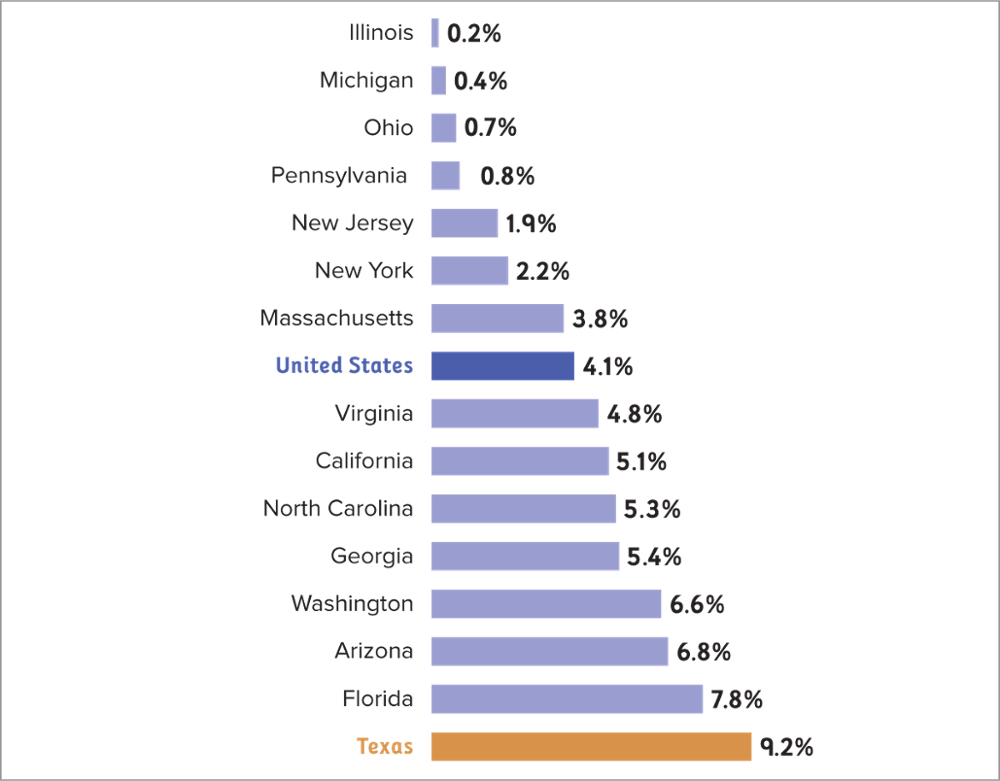 Percentage Change in Population for the 15 Most Populous States, 2010—2015
SOURCE: Adapted from U.S. Census Bureau, Population Estimates, Table 2. Cumulative Estimates of Resident Population Change for the United States, Regions, States, and Puerto Rico and Region and State Rankings: April 1, 2010 to July 1, 2015; http://www.census.gov/popest/data/State/totals/2015/index.html.According to Figure 1.3 in the text, what can be determined about population change in Texas?Population growth in texas is about the same as most states.Population growth in Texas is lower than the national averagePopulation growth in Texas is the same as the national average.Population in Texas has grown about twice the national rate.Answer: dCritical Thinking: ApplicationDifficulty: 3Text Answer Hint: Post-Reconstruction TexasTopic: Introduction to Texas History and PoliticsTexas LO-8. Analyze issues, policies, and political culture of Texas.Figure 1.3Percentage Change in Population for the 15 Most Populous States, 2010—2015
SOURCE: Adapted from U.S. Census Bureau, Population Estimates, Table 2. Cumulative Estimates of Resident Population Change for the United States, Regions, States, and Puerto Rico and Region and State Rankings: April 1, 2010 to July 1, 2015; http://www.census.gov/popest/data/State/totals/2015/index.html.According to Figure 1.3 in the text, the population in Southern states, such as Texas,is growing at an above average rate.is growing at a below average rate.is growing less than Northern states. is not growing.Answer: aCritical Thinking: ApplicationDifficulty: 3Text Answer Hint: Post-Reconstruction TexasTopic: Introduction to Texas History and PoliticsTexas LO-8. Analyze issues, policies, and political culture of Texas.In terms of the number of Texans living in urban and rural locales, what is the trend that can be seen based on U.S. Census Bureau data?Texas is becoming more rural.Texas is stable in terms of its urban vs. rural population.The Census Bureau does not track this information.Texas is becoming more urban.Answer: dCritical Thinking: KnowledgeDifficulty: 1Text Answer Hint: Post-Reconstruction TexasTopic: Introduction to Texas History and PoliticsTexas LO-8. Analyze issues, policies, and political culture of Texas.Minority groups in Texas:Have no influence on politics and policy decisionsAre shrinking due to an influx of whites in other statesOutnumber non-Hispanic whitesAre primarily concentrated in rural areasAnswer: cCritical Thinking: ComprehensionDifficulty: 2Text Answer Hint: Post-Reconstruction TexasTopic: Introduction to Texas History and PoliticsTexas LO-8. Analyze issues, policies, and political culture of TexasFigure 1.4 Party Identification of Texas Voters by Religious Affiliation
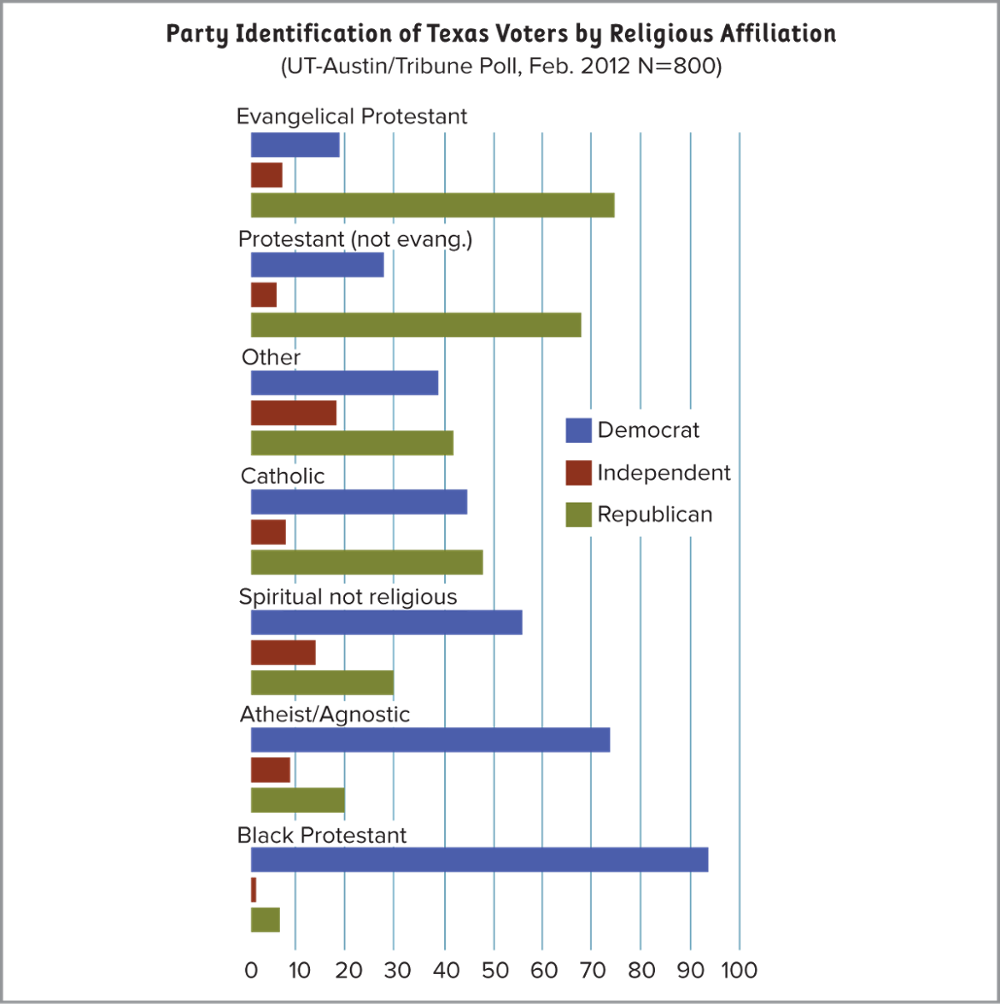 Given the information in Figure 1.4, a candidate attempting to appeal to the largest number of Protestant voters using a socially conservative message would seek to build relationships with Evangelical ministers and non-denominational congregantsAfrican American ministers and African American protestant congregantsCatholic priests and their congregants Methodist and Episcopalian ministers and their congregants Answer: aCritical Thinking: ComprehensionDifficulty: 2Text Answer Hint: Post-Reconstruction TexasTopic: Introduction to Texas History and PoliticsTexas LO-8. Analyze issues, policies, and political culture of TexasAs of 2014, white non-Hispanics made up about ___ percent of the state’s population.a.	34b.	44c.	54d.	64Answer: bCritical Thinking: KnowledgeDifficulty: 1Text Answer Hint: Post-Reconstruction TexasTopic: Introduction to Texas History and PoliticsTexas LO-8. Analyze issues, policies, and political culture of Texas.As of 2014, Hispanics made up about ___ percent of the state’s population.a.	14b.	27c.	39d.	52Answer: cCritical Thinking: KnowledgeDifficulty: 1Text Answer Hint: Post-Reconstruction TexasPage: 16Topic: Introduction to Texas History and PoliticsMembers of which of the following groups are most likely to identify themselves as Republican?a.	evangelical Protestantsb.	Protestants of the black church traditionc.	Roman Catholicsd.	agnosticsAnswer: aCritical Thinking: KnowledgeDifficulty: 1Text Answer Hint: Post-Reconstruction TexasTopic: Introduction to Texas History and PoliticsTexas LO-8. Analyze issues, policies, and political culture of Texas.Compared to other states, Texas has:Lower poverty rates and higher population growthHigher poverty rates and higher population growthLower poverty rates and lower population growthHigher poverty rates and lower population growthAnswer: bCritical Thinking: KnowledgeDifficulty: 2Text Answer Hint: Post-Reconstruction TexasTopic: Introduction to Texas History and PoliticsTexas LO-8. Analyze issues, policies, and political culture of Texas.From 2008-2012, Texas’s unemployment ratea.	was the highest in the nation.b.	was among the highest in the nation.c.	was about the national average.d.	was lower than the national average.Answer: dCritical Thinking: KnowledgeDifficulty: 1Text Answer Hint: Current Challenges: Texas TodayTopic: Introduction to Texas History and PoliticsTexas LO-8. Analyze issues, policies, and political culture of Texas.A belief that government is a positive instrument for change and a means for promoting the general welfare of all citizens defines which political subculture?a.	traditionalisticb.	individualisticc.	moralisticd.	neoconservativeAnswer: cCritical Thinking: ComprehensionDifficulty: 2Text Answer Hint: Texas Political CultureTopic: Introduction to Texas History and PoliticsTexas LO-8. Analyze issues, policies, and political culture of Texas.Opposition to laws that increase government involvement in private business is an example of which political subculture?Moralistic MercantilisticIndividualisticTraditionalisticAnswer: cCritical Thinking: ComprehensionDifficulty: 2Text Answer Hint: Texas Political CultureTopic: Introduction to Texas History and PoliticsTexas LO-8. Analyze issues, policies, and political culture of Texas.John believes that government’s primary purpose is to defend the country and build roads. Additionally, he believes in low pay and term limits for political offices. John is demonstrating the beliefs of which political subculture?a.	traditionalisticb.	individualisticc.	moralisticd.	neoconservativeAnswer: bCritical Thinking: ApplicationDifficulty: 2Text Answer Hint: Texas Political CultureTopic: Introduction to Texas History and PoliticsTexas LO-8. Analyze issues, policies, and political culture of Texas.Which political subculture was a natural extension of the practice of slavery?a.	traditionalisticb.	individualisticc.	moralisticd.	neoconservativeAnswer: aCritical Thinking: AnalysisDifficulty: 2Text Answer Hint: Texas Political CultureTopic: Introduction to Texas History and PoliticsTexas LO-8. Analyze issues, policies, and political culture of Texas.Which group was forced to adopt the traditionalistic political subculture because of their subservient role?a.	Anglosb.	African American slavesc.	Mexicansd.	German and Midwestern settlersAnswer: bCritical Thinking: ComprehensionDifficulty: 2Text Answer Hint: Texas Political CultureTopic: Introduction to Texas History and PoliticsTexas LO-8. Analyze issues, policies, and political culture of Texas.Classical liberalism focuses on the protection ofa.	group rights.b.	large government.c.	judicial activism.d.	a generally free market economy.Answer: dCritical Thinking: ComprehensionDifficulty: 2Text Answer Hint: Texas Political CultureTopic: Introduction to Texas History and PoliticsTexas LO-8. Analyze issues, policies, and political culture of Texas.Many Texans oppose same-sex marriage and abortion. This is a reflection of ___________ in the state’s ideology:MercantilismModern liberalismPopulismSocial ConservatismAnswer: dCritical Thinking: ComprehensionDifficulty: 2Text Answer Hint: Texas Political CultureTopic: Introduction to Texas History and PoliticsTexas LO-8. Analyze issues, policies, and political culture of Texas.Given Texas’ political culture, which of the following best reflects a governmental policy the majority would be supportive ofCreating a state income tax to ensure public schools are sufficiently fundedExpansion of Medicaid to ensure people at 200% of the poverty level are afforded health coverageExpanding regulations of hydraulic fracturing (fracking) to protect the underground water table Expanded tax credits for enticing businesses to move to TexasAnswer: dCritical Thinking: AnalysisDifficulty: 3Text Answer Hint: Texas Political CultureTopic: Introduction to Texas History and PoliticsTexas LO-8. Analyze issues, policies, and political culture of Texas.ESSAYIn what areas did the Tejanos principally settle in Texas? Give examples of how Spain’s colonialism still influences Texas today.What was the principle cause of the Mexican-American War? How did the war end? What territorial gains were made because of the war?Prior to 1850, why were there so few Anglo settlers west of the Balcones Escarpment? What efforts were made by the U.S. government to encourage settlement?What is the history of the production of oil and petroleum products in Texas? How has it helped shape the state’s economy?Describe and explain the changes in political party dominance in Texas from the end of the Civil War to the present. Why is the Democratic Party currently at a distinct disadvantage in Texas? What could possibly reverse the party’s fortunes and bring them back to power in the state? 
What have been recent patterns of immigration and in-migration to Texas, and what explains them?Why is the traditional political subculture a natural extension of the practice of slavery? Is the traditional political subculture in harmony with democracy? Why or why not?Compare and contrast classical and modern liberalism with an emphasis on how they view economics, government, and the individual.